INFORMAÇÃO DE IMPRENSA
29/04/2015Falecimento de François Michelin Comunicado de Jean-Dominique Senard, Presidente do Grupo Michelin Gostaria de partilhar convosco a imensa emoção que sentimos ao conhecer o falecimento do Sr. François Michelin, com 89 anos de idade.François Michelin dedicou toda a sua existência ao serviço da Empresa. Foi gerente durante 47 anos, antes de confiar as rédeas da empresa ao seu filho Edouard. Visionário e humanista, François Michelin encarnou incansavelmente os valores de respeito que fundamentaram a identidade do nosso Grupo.Com a direção dele, a Michelin conheceu um desenvolvimento sem precedentes, graças à sua paixão pela inovação e à sua exigência de rigor ao serviço da qualidade. Ele transformou o Grupo, dando-lhe a sua atual dimensão internacional.Em nome de todos os empregados da Michelin, quero prestar uma homenagem à memória de um homem que foi universalmente respeitado pelos seus valores, as suas convicções e a sua visão. As nossas mais sinceras condolências à família, filhos e netos. Acompanhamo-los nos nossos sentimentos.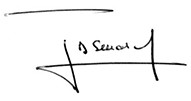 


                                               
                                                                                       Jean-Dominique Senard, PresidenteA missão da Michelin, líder do setor do pneu, é contribuir de maneira sustentável para a mobilidade das pessoas e dos bens. Por esta razão, o Grupo fabrica, comercializa e distribui pneus para todo o tipo de viaturas. A Michelin propõe igualmente serviços digitais inovadores, como a gestão telemática de frotas de viaturas e ferramentas de ajuda à mobilidade. De igual modo, edita guias turísticos, de hotéis e restaurantes, mapas e Atlas de estradas. O Grupo, que tem a sede em Clermont-Ferrand (França), está presente em 170 países, emprega a 112.300 pessoas em todo o mundo e tem 68 centros de produção implantados em 17 países diferentes. A Michelin possui um Centro de Tecnologia que se encarrega da investigação e desenvolvimento com implantação na Europa, América do Norte e Ásia. (www.michelin.es). DEPARTAMENTO DE COMUNICAÇÃOAvda. de Los Encuartes, 1928760 Tres Cantos – Madrid – ESPANHATel.: 0034 914 105 167 – Fax: 0034 914 105 293